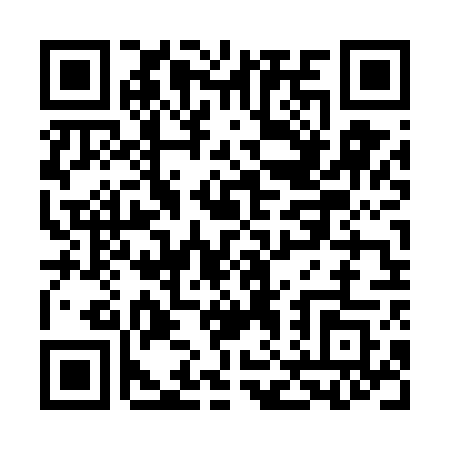 Prayer times for Caravelle Heights, South Carolina, USAMon 1 Jul 2024 - Wed 31 Jul 2024High Latitude Method: Angle Based RulePrayer Calculation Method: Islamic Society of North AmericaAsar Calculation Method: ShafiPrayer times provided by https://www.salahtimes.comDateDayFajrSunriseDhuhrAsrMaghribIsha1Mon4:586:221:355:228:4810:122Tue4:586:231:355:228:4810:123Wed4:596:231:365:228:4810:124Thu4:596:241:365:228:4710:125Fri5:006:241:365:228:4710:116Sat5:016:251:365:228:4710:117Sun5:016:251:365:228:4710:118Mon5:026:261:365:238:4710:109Tue5:036:261:365:238:4610:1010Wed5:046:271:375:238:4610:0911Thu5:046:281:375:238:4610:0912Fri5:056:281:375:238:4510:0813Sat5:066:291:375:238:4510:0814Sun5:076:291:375:238:4410:0715Mon5:086:301:375:238:4410:0616Tue5:096:311:375:238:4410:0617Wed5:096:311:375:238:4310:0518Thu5:106:321:375:238:4210:0419Fri5:116:331:375:238:4210:0320Sat5:126:331:385:238:4110:0321Sun5:136:341:385:238:4110:0222Mon5:146:351:385:238:4010:0123Tue5:156:351:385:238:3910:0024Wed5:166:361:385:238:399:5925Thu5:176:371:385:238:389:5826Fri5:186:381:385:238:379:5727Sat5:196:381:385:238:379:5628Sun5:206:391:385:238:369:5529Mon5:216:401:385:238:359:5430Tue5:226:411:385:238:349:5331Wed5:236:411:375:228:339:52